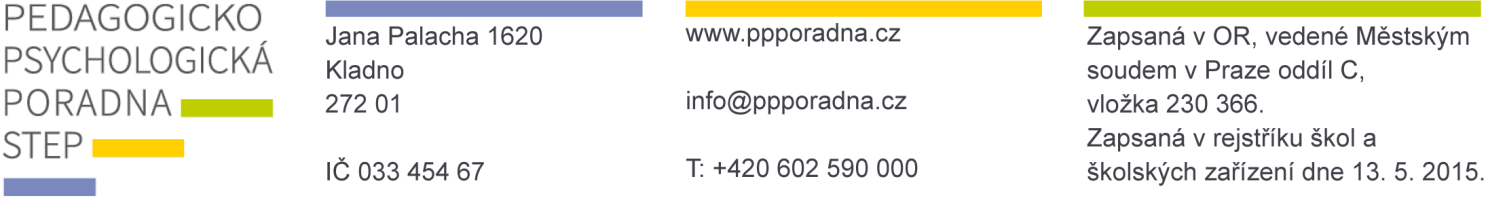 QUESTIONNAIRE for the purposes of pedagogical-psychological evaluation – STUDENTSDear parents and teachers,Thank you for entrusting your child or student to the care of the Pedagogical-Psychological Counselling Centre STEP. Please fill in this short questionnaire providing us with basic information concerning the character or status of the child’s issues before our clinical evaluation (consultation).Why did you come to PPP STEP?For cases of educational or behavioural problems in primary school, we ask the school to provide the following additional information about the child:Child’s name:Date of birth:School:Class:Parent contact:phone:email: 	the child’s educational problems  	the child’s behavioural problems  	evaluation of the child’s educational outlook  	evaluation of the child’s educational outlook  	evaluation of conspicuous behaviour or atypical concerns with the child (such as nervousness, sadness, not fitting in with the group, stereotypical behaviours, etc.)  	evaluation of conspicuous behaviour or atypical concerns with the child (such as nervousness, sadness, not fitting in with the group, stereotypical behaviours, etc.)  	other issues:   	other issues: 	this evaluation is for a second opinion and the child has been evaluated somewhere else (please briefly describe any relevant diagnosis or conclusions, provide an approximate date and the location of the previous evaluation): 	this evaluation is for a second opinion and the child has been evaluated somewhere else (please briefly describe any relevant diagnosis or conclusions, provide an approximate date and the location of the previous evaluation): Recent classification:Czech languageother subjects taught:foreign languagemathematicsconductLearning:Learning:Learning:Learning:Reading:Speed  appropriate  slower  very slowUnderstanding  good  partial  lack of comprehensionFluidity  uninterrupted  fragmented  repeated readingWriting:SpeedLegibilityGrammar errorsSpecific error rate  appropriate  legible  minimal  leaves out diacritics  slower  less legible  average  leaves out letters  very slow  illegible  significant  confuses letters  ignores the space between words  substitutes di-dy, ti-ty, ni-ny  garbles wordsConspicuous issues in other subjects:Conspicuous issues in other subjects:Motivation to work:Motivation to work:Independence in completing tasks:Independence in completing tasks:Achieve better results:They are more effective when they:  if they can express themselves via speech  work individually  if they can express themselves in writing  in group activities  the results are similar  difficult to evaluateHow the child manages difficult situations in school: How the child manages difficult situations in school:   is stressed out  doesn’t feel any difficulty  is very shy  is indifferent to failureBehaviour at school:Behaviour at school:Behaviour at school:Behaviour at school:In relation to adultsIn relation to adultsIn relation to their peers:In relation to their peers:  appropriate to the situation  appropriate to the situation  appropriate to the situation  appropriate to the situation  fluctuates  fluctuates  common behavioural problems  common behavioural problems  provokes others  provokes others  unsure  introverted  unsure  introverted  verbally aggressive  physically aggressive  defiant  often in conflict  impulsive  other – write out:  other – write out:  other – write out:  other – write out:  other – write out:Work and social skills:Position in the group:Concentration of attention: Work speed:Current form of assistance provided to the child by the school:Is provided with a pedagogical support plan:YES                                 NOUtilises an individual educational plan:YES                                 NOIf a pedagogical support plan or an individual educational plan are being used, please attach it and provide a brief evaluation of its progress.If a pedagogical support plan or an individual educational plan are being used, please attach it and provide a brief evaluation of its progress.In Kladno on:signature of the class teacher or school counsellorsignature of the child’s legal guardian